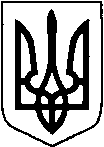                                                     КИЇВСЬКА ОБЛАСТЬТЕТІЇВСЬКА МІСЬКА РАДАVІІІ СКЛИКАННЯДЕВ’ЯТА   СЕСІЯ     Р І Ш Е Н Н Я
26.08.2021 р.                                   №  405 -09-VIIІ
   Про надання дозволу на проведення експертної грошової оцінки земельної ділянки, що підлягає продажу	Розглянувши заяву   ФОП Яковишиної   А.М., ФОП Тимошенко О.І., керуючись  п.34 ст.26 Закону України « Про місцеве самоврядування в Україні» ст.12, 127, 128 Земельного Кодексу України,Законом України «Про оцінку земель», враховуючи  витяги  із державного реєстру  речових  прав га  нерухоме  майно від  03.07.2020р та договір оренди  землі  від 01.09.2020р   Тетіївська  міська радаВ И Р І Ш И Л А:	1.Надати  дозвіл  на  проведення експертної грошової  оцінки  земельної  ділянки    несільськогосподарського   призначення  на  землях  житлової  та  громадської  забудови  для  будівництва  та  обслуговування будівель торгівлі, що  підлягає  продажу,  площею      0,0253 га, кадастровий  номер 3224610100:01:069:0003, що розташована  за адресою: м.Тетіїв вул.Плоханівська,68 А та перебуває  в   оренді  ФОП Яковишиної  Алли Миколаївни та ФОП Тимошенко Олени  Іванівни, які є власниками  нерухомого майна, розташованого  на даній земельній ділянці.	2.  Комісії   з  питань  конкурсного  відбору  суб’єктів  оціночної  діяльності  для  визначення  експертних  грошових  оцінок  земельних  ділянок   для  продажу   на  території  Тетіївської  міської  ради: 2.1. Провести  конкурс по  відбору  суб’єктів  оціночної  діяльності  для  проведення  експертної  грошової  оцінки  вищезгаданої  земельної  ділянки;2.2. В  місячний  термін  після  прийняття  цього  рішення  забезпечити  укладання  договору  про  оплату  авансового  внеску  в  рахунок   оплати   ціни  земельної  ділянки  з  ФОП Яковишиною  Аллою  Миколаївною  та  ФОП Тимошенко Оленою  Іванівною.3.Фінансування  робіт  з  проведення  експертної  грошової  оцінки  земельної  ділянки  здійснити  за рахунок  внесеного   ФОП Яковишиною  Аллою  Миколаївною  та ФОП Тимошенко Оленою  Іванівною  авансового платежу.4.Звіт  про експертну  грошову  оцінку  земельної  ділянки  подати  на  розгляд  та  затвердження  сесії   міської  ради.5.Контроль за виконанням даного рішення покласти на постійну депутатську комісію з питань  регулювання земельних відносин, архітектури, будівництва та охорони навколишнього середовища  (голова Крамар О.А.)Секретар ради                                                      Наталія ІВАНЮТА